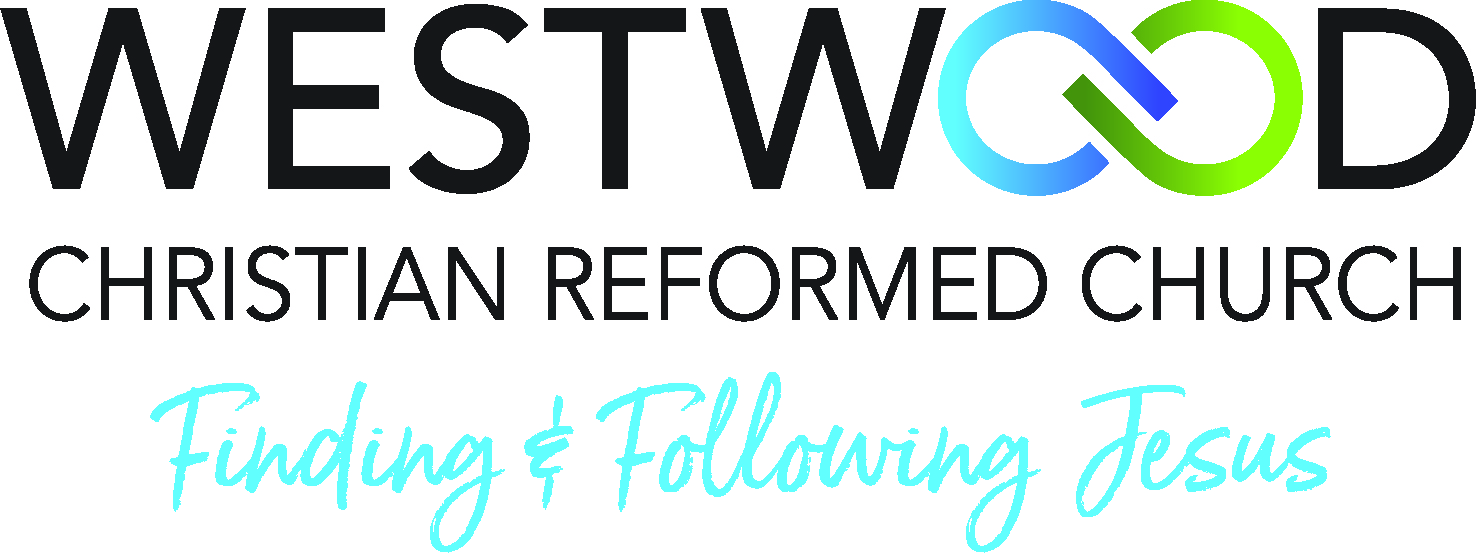 JUly 15, 2018*indicates please stand in body or in spiritGatheringCall to Worship*Sing to the Lord, Sing His Praise - #96:1,2 (grey)*Oh, for a Thousand Tongues to Sing - #501:1,2 (grey)*God’s Greeting/We Greet One Another*Blessed Be Your Name*Your Grace Is EnoughConfession of Sin & Assurance of ForgivenessPrayers of His People(Children, ages 3-1st grade are dismissed for Children’s Worship.)Offerings:  The first offering is for Westwood Church, and our denomination, the Christian Reformed Church. The second offering is for the Christian Resource Center.Offertory:	Who You Say I AmPrayers of His PeopleScripture:  Psalm 1Sermon:   “The Gateway Psalm”Prayer*Leaning on the Everlasting Arms*’Tis So Sweet to Trust in Jesus*God’s Blessing*SendingNEWSLETTERItems for the Sunday Newsletter are due in the church office by 9:00 a.m. Thursday (unless otherwise indicated).Welcome to worship at Westwood CRC!  A Christ-centered community inspiring people to find and follow Jesus!  It is a joy to have you worshiping with us today.  If you are a visitor and would like more information about us, we invite you to fill out a Connect card in the pew racks and return it to the box on the Connect Center or place it in the offering bag.  We invite you to stay after the service and enjoy refreshments, which are available at both the Lobby and Kitchen Coffee Spots.Hearing aid units are available near the office window at the entrance of the building.  If you need help with them speak to one of the connect greeters.TODAY IN WESTWOODToday Pastor Mike will preach from Psalm 1 – “The Gateway Psalm.”Children’s Worship for children ages 3 – completed 1st grade, meets during the worship service.  When children are dismissed, a teacher will meet you at the back of the Worship Center to direct you downstairs.Prayer after worship:  After every service, people are available to pray with you in the Prayer Room.  No prayer is too small – whether for thanksgiving, healing support or salvation – for yourself or someone close to you. This is done in complete confidentiality and love.  PRAYER NOTESContinued prayers for Ali DeGroot.  She asks for prayers for healing and that her body reacts to the antibiotics.  Also for wisdom to know what further treatment to go with.Continued prayers for Steve Visser who is home recuperating after a fall last week.Pray for Kathy Davis as she recovers from knee replacement surgery.Jake and Mary Meyer stayed 2 extra days at Mayo for more testing.  Pray that results were found and decisions made on what to do next.Pray for all of our members residing in nursing homes and/or assisted living centers.STEWARDSHIPWeekly Giving Envelope Giving 7-08-18	$10,739.75Online Giving (7/6 – 7/12)	$776.00Envelope Giving 7-08-18Faith Promise	$1,225.00Tuition Assistance Fund	$55.00Special Offerings 7-08-18Benevolence Fund	$705.25Next Sunday morning the offering will be for the Open Door Ministry.GENERAL ANNOUNCEMENTSPastor Mike will be out of the office from July 16-29 on a family vacation.  If you have a concern or need that arises while Pastor Mike is gone, please contact your Care District elder or deacon or call the church office.Membership Updates: Recently the Pastoral Elders approved the membership transfer of Bob & Jill Morren and family to the Pathway Community Church in Olathe, Kansas.  Also, the Pastoral Elders, at the request of Matt Scheffers, removed his name from our membership since he has become a member of Calvary Bible Church.  Our prayer is that Matt and the Morren family will experience rich blessing as they worship, fellowship, and serve in their new church homes.The Monday prayer group is back to meeting at church at 9:30 a.m.  If you have any prayer requests email Sally Triemstra at saltri@juno.com.   It will be kept confidential.Family Fun Day is Wed., August 8: We’re praying for a beautiful day on our church lawn, 6-8pm. Come, bring your family and your friends for a delicious picnic supper, fun kids’ games, a farm-animal petting zoo, and music from Chris Kloosterman and his Break 30 Band. Signups for helpers and food donation will be available next Sunday.Ladies, consider this: You’ve seen the fun and sweet relationships that happen at GEMS Girls Club – is it time for YOU to be a part of it? Leader positions are available for the coming season. Talk to Cheri for more information (cheri@westwoodcrc.org). Choir Accompanist Position Opening – Westwood Choir is looking to hire a choral accompanist.  Please contact Kristina Jipping (Kristina@westwoodcrc.org) if you are interested or know someone who might be.Part-time Custodian Job Available at Westwood:  Our church is in need of some custodial help beginning in the fall but with some hours also required this summer.  If interested in this position, contact Al Nieboer (Personnel).COMMUNITY NEWSLife Coach Workshops: July 17, 24, & 31 at the Douglas Community Association, sponsored by IPWN.  See pillar bulletin board for more information.Summer Concert Series (Formerly Twin Lakes Series) invites you to the Oak Grove Bible Church at 7655 Ravine Rd. on Saturday, July 28 at 7 p.m. to hear the Crossroads Country Gospel Band.Please join us for a Cruise-In on Thursday, Aug 9 (rain date:  Aug 16), from 6pm-8pm, at Second CRC on Nichols Road.  Food will be available.  All donations will be for the Kalamazoo Gospel Mission’s Car Rescue program.  Please call Curt @ 377-1912 with any questions.UPCOMING WORSHIPNext Sunday Pastor Henry DeVries will be preaching from Mark 6:30-44 – “Feeding the Sheep.”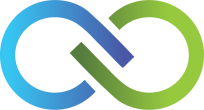 620 Northampton Rd., Kalamazoo, MI  49006 Phone 269-381-8691 - Email: office@westwoodcrc.orgSenior Pastor Mike KoetjeOur Website:  www.westwoodcrc.orgWiFi-Westwood CRC password:  W620connectSchedulesSunday – July 15			Sunday – July 22Connectors:				Connectors:Rick & Sue Kuipers			Bernie & Jenny ScheffersValet Parkers:				Valet Parkers:Jack Westra				Greg DeGroot	Bruce Triemstra			Dave HoekstraWorship Hosts:			Worship Hosts;Paul & Pam Dyben			Jeff & Karen BlamerJohn Dyben, Gladys DeVries		Paul & Jena MeulmanCoffee Hosts:				Coffee Hosts:Judy DeVries, Myra DeLoof		Scott & Renee DriesengaDale & Bette Dyksterhouse		Dave & Mary DeLoofChildren’s Worship:			Children’s Worship:Cheri Dykstra				Jan PenningsMackenzie Ash			Aaliyah SmithMadalyn Vlietstra			Luke BirchmeierNursery Attendants:			Nursery Attendants:Supervisor – Connie DeGroot		Supervisor – Nancy D.Carrie Ash, Katie DeGroot		Joy DeJong, Rachel FurgePrayer Room:				Prayer Room:Bette Dyksterhouse			Roger BoydMark Scheffers				Jan BoydCalendar Sunday – July 15			Wednesday – July 1810:00 a.m.–Worship Service		7:00 p.m.-Praise TeamMonday – July 16	Thursday – July 199:30 a.m.-Prayer Group	9:00 a.m.-Cleaning CrewTuesday – July 17	4:00 p.m.-Food Pantry4:00 p.m.-Food Pantry	6:30 p.m.-ZUMBA						